Выступление на педагогическом совете «Современный урок: формирование познавательных УУД (тренинг по активным методам обучения) От 04.04.2018Учителя информатики и математики Полушкиной Татьяны БорисовныМетоды обученияВажным компонентом в методической системе обучения информатике является наличие компьютера как основного средства обучения, ведущее к тому, что значительная часть учебного времени приходится на относительно независимые виды деятельности учащегося и учителя при сокращении объема их совместной деятельности. Учащийся, работающий за компьютером, более самостоятелен, имеет локальные собственные цели. Задача учителя — создать учебную ситуацию и управлять деятельностью учащегося в ней; именно руководящая и координирующая роль педагога ведет к росту самостоятельности учеников. В этой ситуации одинаково вредно как полное отрицание традиционных подходов к обучению с использованием возможностей компьютеров, так иогульная замена этих подходов новыми конструкциями. Поэтому в обучении информатике целесообразно параллельно применять общие и специфические методы, связанные с применением средств ИКТ:словесные методы обучения (рассказ, объяснение, лекция, беседа, работа с учебникомна печатной основе или электронным);наглядные методы (наблюдение, иллюстрация, демонстрация наглядных пособий,презентаций);практические методы (устные и письменные упражнения, практическиекомпьютерные работы);активные методы (метод проблемных ситуаций, метод проектов, ролевые игры и др.).Определяющая черта курса информатики – активное и систематическое использование в учебном процессе средств ИКТ, эффективность применения которых в значительной степени зависит от правильного выбора приемов их использования. Даже с самым совершенным программным продуктом ученик работает с истинным удовольствием лишь до тех пор, пока присутствует элемент новизны. На коротком временном интервале необходимые мотивы для учения могут быть созданы новизной средства обучения, занимательностью изложения, но сам процесс обучения в принципе не может быть реализован длительное время без интеллектуального контакта между учеником и учителем. Для обеспечения такого контакта преподавателю необходимо выполнять общие методические требования:разъяснить ученикам познавательную задачу так, чтобы она стала их личной задачей;возбуждать интерес учащихся, мобилизуя их познавательные усилия и, прежде всего,их внимание;обсуждать с учащимися способы решения задачи, проблемы, разрабатывать гипотезыи пути их проверки;восстановить в памяти учеников предшествующий познавательный опыт,необходимый для усвоения нового знания;не устраняться от управления познавательным процессом во время работышкольников на компьютерах;обращать внимание учеников в нужных случаях на главные объекты, ставитьдополнительные вопросы и, если необходимо, обсуждать их.При организации занятий младших школьников по информатике необходимо использовать различные методы и средства обучения с тем, чтобы с одной стороны, свести работу за компьютером к регламентированной норме; с другой стороны, достичь наибольшего педагогического эффекта. В активном восприятии и осмыслении изучаемого материала большое значение имеет умение учителя придавать изложению увлекательный характер, делать его живым и интересным. Наличие средств ИКТ позволяет при изложении нового материала организовывать демонстрации. Используя мультимедийный проектор и демонстрационный экран или интерактивную доску, учитель имеет возможность продемонстрировать ученикам различные учебные элементы содержания курса (наглядность содержания), ввести новые технологические приемы (наглядность деятельности). Активная познавательная деятельность каждого школьника обеспечивается в процессе его самостоятельной работы – работы, которая выполняется без непосредственного участия учителя, но по его заданию в специально предоставляемое для этого время; при этом учащиеся сознательно стремятся достигнуть поставленной в задании цели. Самостоятельная учебная работа при нарастающей еѐ сложности и трудности развивает познавательные способности учащихся, содействует выработке практических умений и навыков, повышает культуру умственного труда, делает приобретаемые знания более осмысленными и глубокими. Самостоятельная работа по информатике, как правило, предполагает использование средств ИКТ и реализуется при проведении лабораторных работ и практикумов. Именно при их организации отчетливо видно, как органично на уроке информатики соединяются наблюдение, слово и деятельность: понаблюдав за действиями учителя и изучив инструкцию, учащийся начинает практическую деятельность за компьютером; методы здесь дополняют друг друга.В условиях лабораторной работы все учащиеся под руководством учителя одновременно работают на своих рабочих местах с определенным программным средствомДействия школьников могут быть синхронными, например, при выполнении одних итех же заданий с одинаковыми средствами ИКТ. В ряде случаев более продуктивным, нои более сложным в реализации, является такой подход к организации фронтальнойлабораторной работы, когда различные школьники занимаются в различном темпе и дажес различными средствами ИКТ.Индивидуальная практическая работа – более высокая форма работы по сравнению с фронтальной лабораторной работой, характеризуемая следующими чертами:разнотипность заданий по уровню сложности;большая самостоятельность;большая опора на учебник и справочный материал;более сложные вопросы к ученику.Индивидуальная практическая работа может приобретать черты учебно-исследовательской практики, когда учащиеся получают от учителя индивидуальные задания для протяженной самостоятельной работы (в течение одного-двух или более уроков, включая выполнение части задания вне уроков, в частности дома). При организации практических работ особое внимание следует уделять подбору заданий, которые должны обеспечивать сочетание подражательной и творческой деятельности учащихся, требовать от них сообразительности, размышлений, поиска собственных путей решения. Творческое задание по теме «Представление информации в форме таблиц»«Такие разные таблицы» Найти две любые простые таблицы в учебниках по другим предметам (географии, биологии, истории и т.д.) и оформить их в текстовом редакторе.Творческое задание по теме «Табличное решение логических задач»«Интересная задача» Найти в сети Интернет или придумать свою задачу, решаемую табличным способом. Оформить ее на листе бумаги, или в текстовом редакторе. Предложить решить соседу по парте.Творческое задание по теме «Разнообразие наглядных форм представления информации»«Схемы вокруг нас». Нарисовать на листе бумаги или в графическом редакторе любую схему (план-схема квартиры, дома, земельного участка, план эвакуации при пожаре из школы, дома, магазина, план микрорайона и др.)Творческое задание по теме «Диаграммы»«Любимые занятия» Провести опрос среди друзей, членов семьи, знакомых (15-20 человек) об их любимых занятиях. Оформить в текстовом редакторе результаты опроса по примеру:Построить под таблицей две диаграммы столбчатую и круговую, отражающую результаты в графическом виде.Задание 1. Преобразуйте текстовую информацию в табличную.Позвоночных животных делят на следующие группы: рыбы, земноводные, пресмыкающиеся, птицы и млекопитающие.  Представители рыб: осетр, лосось, сельдь, камбала, акула, тунец, сом, лещ, щука, окунь и др.  Рыбы живут в воде, их тело покрыто чешуёй, передвигаются при помощи плавников,  дышат с жабрами. Они питаются другими мелкими рыбами, насекомыми и личинками, а также планктоном. Земноводные (лягушки, жабы, тритоны) часть жизни живут на суше, часть в воде. Кожа у них голая и влажная. Безногие земноводные имеют удлинённое тело, конечности и хвост отсутствуют. Хвостатые земноводные имеют вытянутое тело, хвост хорошо развит, ноги обычно слабые и короткие. Бесхвостые земноводные имеют две пары конечностей, по земле передвигаются прыжками; в воде плавают. Питаются земноводные мелкими животными, насекомыми. Пресмыкающиеся (ящерицы, змеи, черепахи, крокодилы) обитают на суше и в воде. Их тело покрыто сухими чешуйками или панцирем. Питаются они в основном животной пищей (насекомыми, мелкими птицами, рыбами), а также растениями. Птицы (ласточка, ястреб, утка, голубь) имеют клюв, крылья и хвост. Их тело покрыто перьями. Обитают они на суше, почти все птицы летают. Питаются насекомыми, мелкими рыбами, грызунами, а также растениями. Млекопитающие (кит, тюлень, медведь, заяц, слон, тигр и др.) живут на суше или в воде. Тело их покрыто шерстью, кормят детенышей молоком.  Хищники питаются другими мелкими и крупными животными, насекомыми, птицами, рыбой, грызунами, а травоядные – в основном растениями. Задание 2. Преобразуйте текстовую информацию в табличную.Беспозвоночных животных делят на следующие группы: черви, моллюски, иглокожие, ракообразные, паукообразные, насекомые.  Черви (дождевой червь, пиявки) в основном имеют удлинённое тело, стенки которого состоят из кожного покрова и мускулатуры; передвигаются преимущественно путём перистальтических сокращений тела. Обитают они в почве или воде. Питаются детритом - разлагающейся растительной органикой, находящейся на поверхности почвы или в их подземных норках, а также и в воде. Моллюски (улитки, слизни, осьминоги, кальмары, каракатицы) обитают в морских и пресных водах, на суше, в океанах. Их мягкое тело обычно защищено раковиной. Питаются они мелкими ракообразными, полипами, губками, растениями. Иглокожие (морские звезды, морские ежи, морские лилии, морские огурцы) живут в морях и океанах, имеют  оригинальную форму тела, напоминающую звезду, цветок, шар, огурец и пр. На коже часто бывают иглы или шипы. Питаются они планктоном и кусочками разлагающихся останков морских животных. Ракообразные (раки, крабы, креветки, мокрицы) обитают в основном в воде, но встречаются и на суше. У них есть две пары усиков, тело их состоит из отдельных сегментов, они дышат жабрами. Питаются мелкими организмами, моллюсками, личинками насекомых, растениями. Паукообразные (скорпионы, сенокосцы, пауки, клещи) питаются в основном насекомыми и другими мелкими организмами, обитают обычно на суше. Они не имеют усиков и крыльев, но  имеют 8 ног. У многих есть специальные железы, выделяющие яд. Насекомые (бабочка, жук, пчела, стрекоза, муха) освоили практически все пространства земли. Их можно встретить на растениях и на земле, в воде и в воздухе, в вечных льдах и в жаркой пустыне. Питаются они животной и растительной пищей, продуктами жизнедеятельности животных организмов. В большинстве это мелкие шестиногие существа, во взрослом состоянии обычно с крыльями.Практическая работа «Строим диаграммы»«Моя огромная страна»Задание 1.  «Самые длинные реки России»На основании следующей информации постройте и заполните таблицу. Затем по таблице постройте столбчатую диаграмму.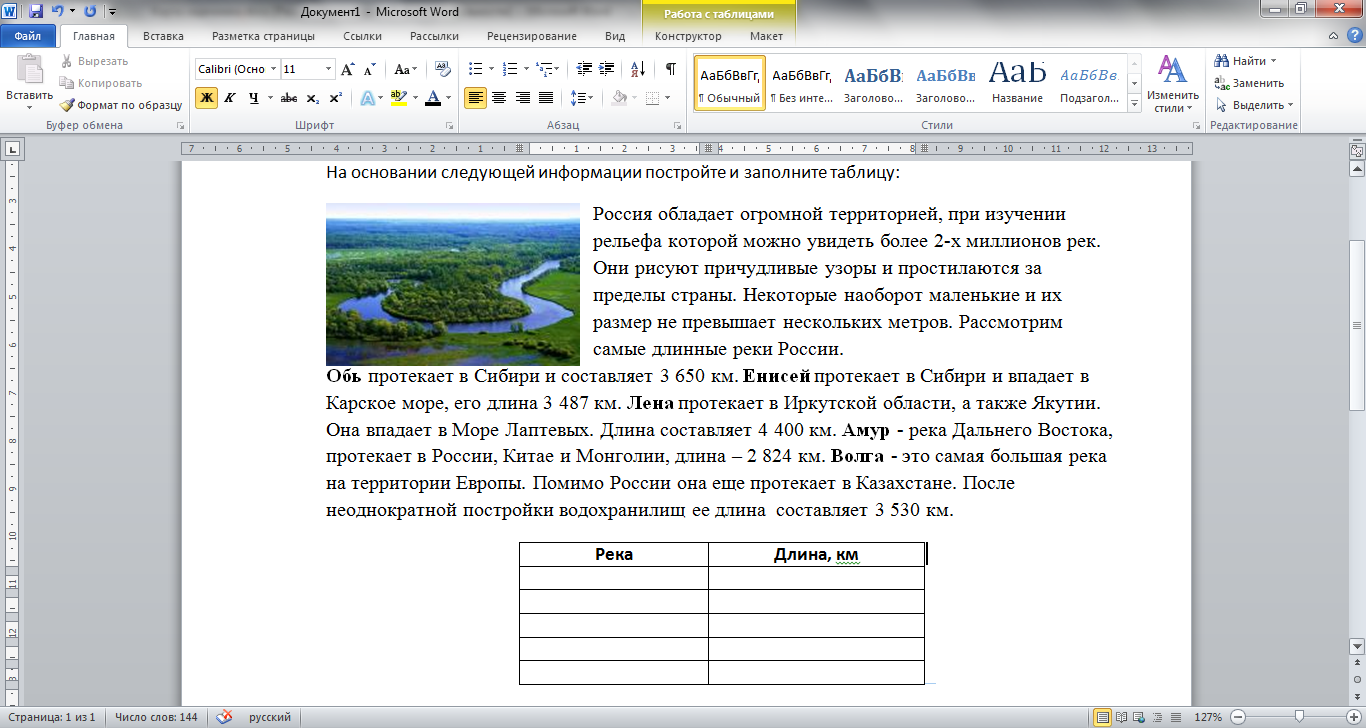 Выполнение задания:Задание 2.  «Самые высокие горы России»На основании следующей информации постройте и заполните таблицу. Затем по таблице постройте столбчатую диаграмму.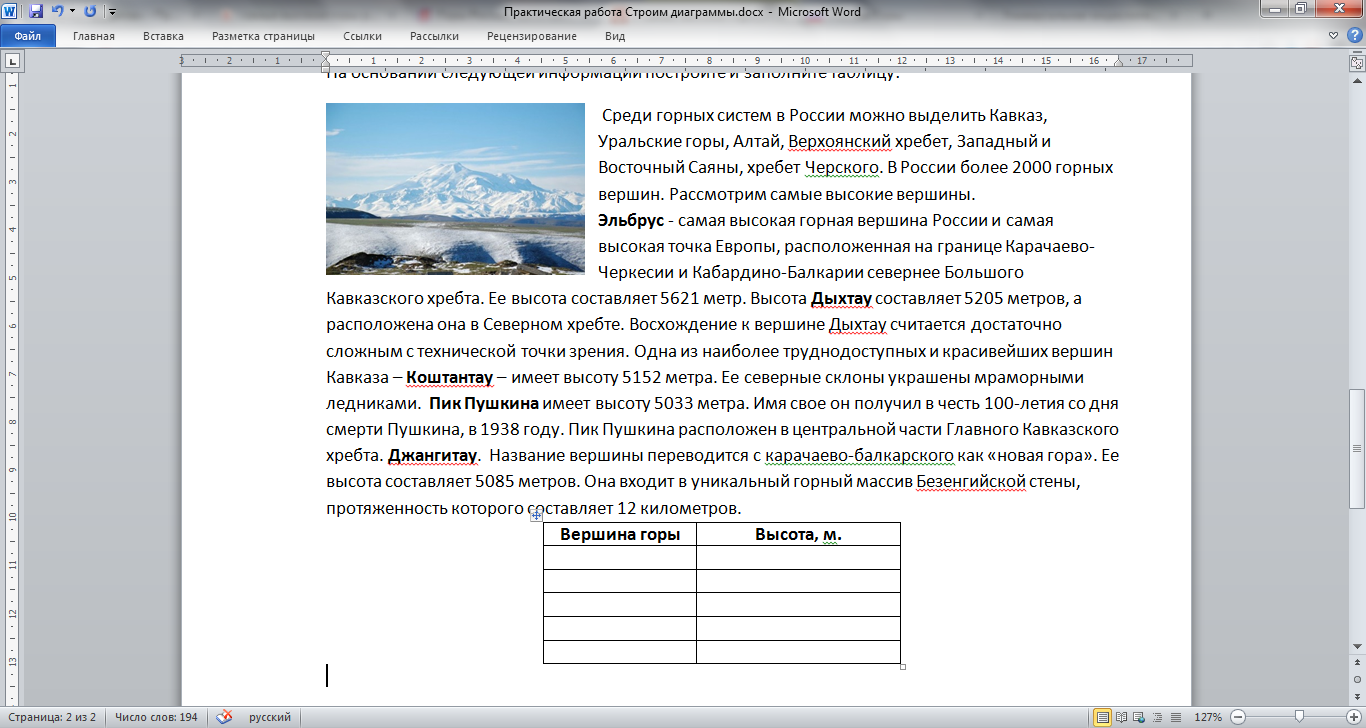 Выполнение задания:Задание 3.  «Самые глубокие озера России»На основании следующей информации постройте и заполните таблицу. Затем по таблице постройте столбчатую диаграмму.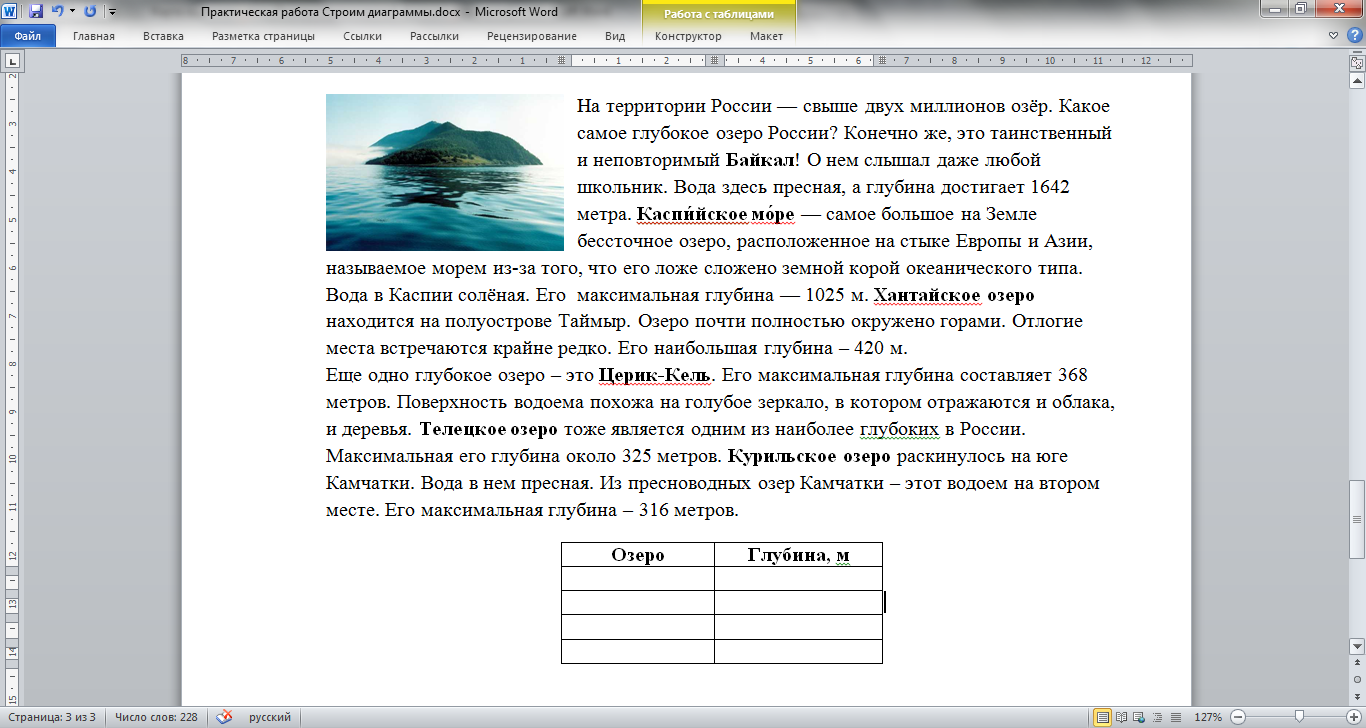 Выполнение задания:Любимое занятиеКоличество человек:чтение3просмотр телепередач5…Позвоночные животныеПозвоночные животныеПозвоночные животныеПозвоночные животныеПозвоночные животныеГруппы животныхПредставителиПризнаки группыГде обитаютЧем питаютсяБеспозвоночные животныеБеспозвоночные животныеБеспозвоночные животныеБеспозвоночные животныеБеспозвоночные животныеГруппы животныхПредставителиПризнаки группыГде обитаютЧем питаются